Head Office:
Appleton Village Pharmacy
Appleton Village
Widnes
WA8 6EQ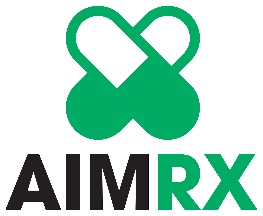 Claim FORM FOR Self-employed LocumsDeclaration: I am responsible for the payment of any tax or National Insurance contributions that may be due on this invoice:Signed						DateLocum Details:Bank DetailsPhone NumberEmailDate WorkedBranchTotal Hours MURs completedNMS completedTOTAL